15.09.2018 в 23:15 водитель 1998 года рождения, управляя автомобилем ВАЗ 21099, двигаясь по автодороге Самара – Бугуруслан, со стороны г. Самара в сторону г. Бугуруслан, на 120 км автодороги, допустил выезд на полосу дороги, предназначенную для встречного движения, в результате чего допустил столкновение с автомобилем Мицубисси Лансер, под управлением водителя 1987 года рождения, который двигался по автодороге «Самара - Бугуруслан» со стороны г. Бугуруслан в направлении г. Самара. В результате ДТП получили ранения водители двух автомобилей и два пассажира автомобиля ВАЗ21099.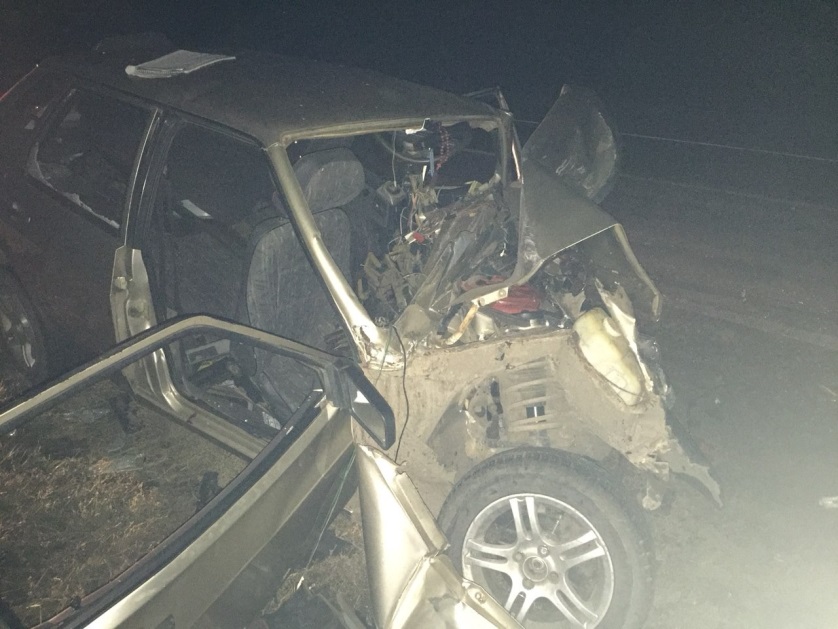 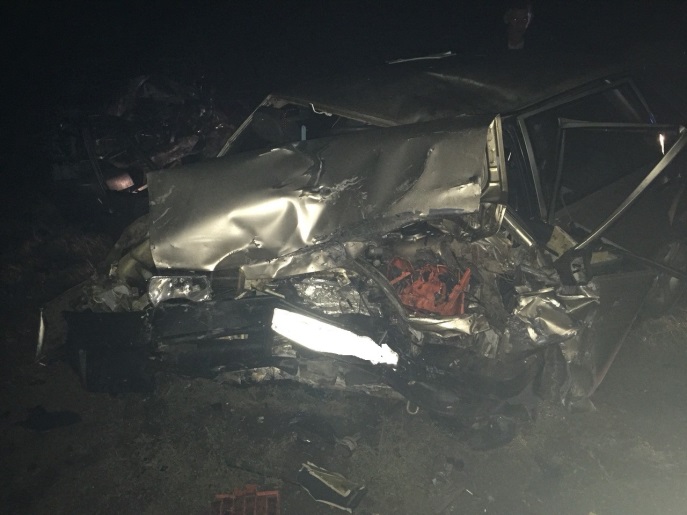 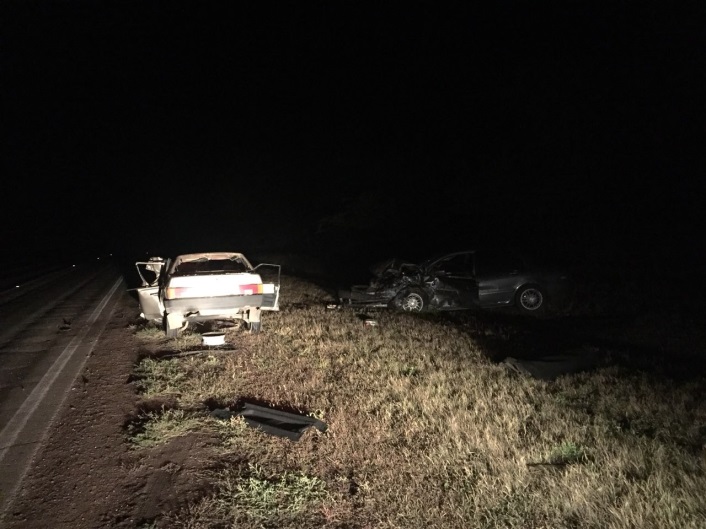 